        ВІДДІЛ ОХОРОНИ  ЗДОРОВ’Я  СУМСЬКОЇ  МІСЬКОЇ  РАДИ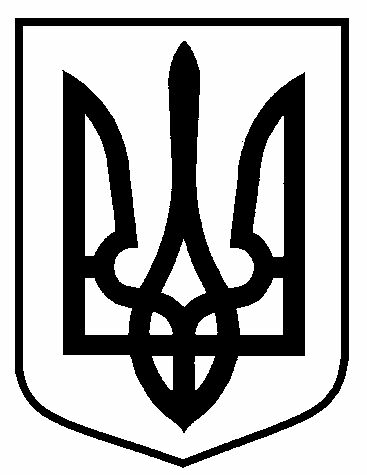 Н А К А З24.06.2019 	                                       м. Суми              	                       № 114-АдмПро преміювання працівниківВОЗ СМР..........................На підставі постанови Кабінету Міністрів України від 09.03.2006 р.     № 268 «Про упорядкування структури та умов оплати праці працівників апарату органів виконавчої влади, органів прокуратури, судів та інших органів», Положення про преміювання, сумлінне виконання своїх обов’язків та з нагоди свята Дня медичного працівникаНАКАЗУЮ:1. Преміювати у червні 2019 року працівників апарату відділу охорони здоров’я Сумської міської ради в розмірі посадового окладу:- головного спеціаліста Руденко І.М.- головного спеціаліста Ващенко Т.В. - головного спеціаліста Кіпенко Н.Б. у межах затвердженого фонду оплати праці на 2019 рік та за рахунок економії фонду на заробітну плату.Контроль за виконанням наказу залишаю за собою.В.о. начальника відділу			                               О.Ю. ЧумаченкоШиленко    787-000